MEET UP! НІМЕЦЬКО-УКРАЇНСЬКІ ЗУСТРІЧІ МОЛОДІ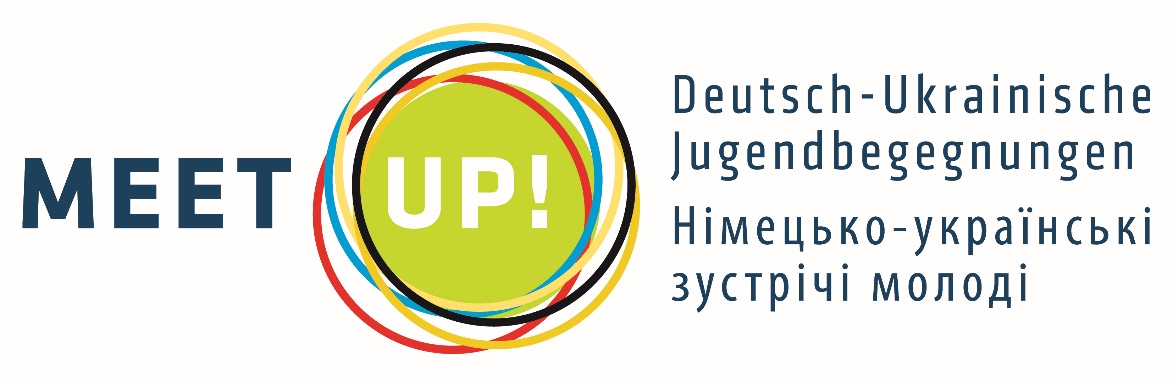 Метою програми «MEET UP! Німецько-українські зустрічі молоді» є інтенсифікувати відносини з Україною, надати підтримку молодим людям з Німеччини та України, з активною позицією за демократичні цінності та підтримати порозуміння між народами. Крім того, програма також підтримує тристоронні зустрічі з молодими людьми з Росії.В контексті зустрічей має бути надана можливість спільно опрацювати проект в сфері історично-політичної чи правозахисної освіти, німецько-українських відносин, ненасильницького вирішення конфліктів,  або інших подібних актуальних тем. Також можуть бути підтримані і обміни з мистецькою, або медіальною складовою, як, наприклад, театральні проекти, фільми, виставки, або інтернет-портали.Які витрати можуть бути профінансованими?В рамках проекту можуть бути підтримані витрати на персонал, проїзд, проживання та харчування, а також підготовка та презентація результатів. Обсяг асигнування залежить від кількості учасників з Німеччини та України (можливо, і з Росії) та від запланованих заходів. Зустрічі повинні відбуватися в Німеччині та/або в Україні. Власний внесок та внесок третьої сторони є бажаними, але не є умовою для асигнування.
Зустрічі мають проводитися упродовж не менше п'яти днів на одну зустріч (день приїзду та день від'їзду рахується за пів дня).Хто може подати заявку?Заявник на отримання гранту може бути або приватною або юридичною особою. Отримувачем гранту можуть бути тільки юридичні особи, такі як навчальні заклади, університети, організації, об'єднання з Німеччини та України.Хто може брати участь в проектах?Молоді люди і молоді дорослі у віці від 16 до 35 років з Німеччини, України та Росії, можуть бути учасниками проектів. В проектах можуть бути підтримані мінімум 6 і максимум 20 учасників від кожної країни.Що не може бути підтримано?зустрічі з виключно німецькими або виключно українськими учасниками,проекти, які вже почалися,зустрічі, які не передбачають проектну роботу (наприклад, програма відвідин, ідвідування лекцій, конгреси, транспортування допомоги, гуманітарна допомога і т.д.) Літня школа історії Голокосту та пам'яті в УкраїніЦентр дослідження геноцидів і масових репресій Історичного факультету Київського національного університету імені Тараса Шевченка, Український центр вивчення історії Голокосту у співпраці з Центром наукових досліджень Голокосту імені Джека, Джозефа і Мортона Манделя Меморіального музея Голокосту Сполучених Штатів Америки оголошують про проведення літньої школи для викладачів та аспірантів вищих навчальних закладів України, зацікавлених у дослідженні та викладанні історії Голокосту.Літня школа проводитиметься на базі Київського національного університету імені Тараса Шевченка.Програма школи охоплює теми із довоєнної історії єврейського життя у Східній Європі, Голокосту та післявоєнної історії. Щоденні заняття будуть складатися із лекцій, дискусій, вправ по роботі з джерелами, у презентаціях будуть використані свідчення, фотографії, кіно- та відеодокументи, йтиметься про роль артефактів у викладанні та дослідженні. У рамках школи заплановано провести тематичні екскурсії у межах та поза Києвом.Програма літньої школи включатиме лекційні курси запрошених лекторів:д-р Елісса Бемпорад, професор єврейської історії Східної Європи та Голокосту (Коледж Квінс, університет Нью-Йорку, США);  д-р Давид Фішман, професор єврейської історії (Єврейська теологічна семінарія, Нью-Йорк, США);д-р Діана Думітру, доцент кафедри історії (Державний педагогічний університет імені Іона Крянге, Молдова).Додаткові презентації будуть представлені запрошеними лекторами (д-р Сюзан Браун-Флемінг, Меморіальний музей Голокосту, Тетяна Пастушенко, к.і.н, Інститут історії НАН України) та організаторами (Андрій Руккас, к.і.н, керівник Центру дослідження геноцидів та масових репресій КНУ ім. Шевченка, Анатолій Подольський, к.і.н, керівник Українського центру вивчення історії Голокосту (УЦВІГ), Михайло Тяглий, науковий співробітник УЦВІГ, відповідальний редактор наукового часопису «Голокост і сучасність», Віталій Бобров, науковий співробітник та координатор освітніх проектів УЦВІГ та Наталя Лазар, к.пол.н., менеджер Ініціативи спільної єврейсько-української історії та Голокосту в Україні Меморіального музею Голокосту США).  Програма є міждисциплінарною та відкритою до участі представників усіх гуманітарних дисциплін. Документи приймаються від осіб, які афілійовані з вищими навчальними закладами України (IV рівень акредитації).Заявка на участь у літній школі має містити такі документи:(1) академічне CV (2 сторінки);(2) мотиваційний лист: вкажіть свої наукові інтереси, обґрунтуйте зацікавлення в участі у літній школі та викладанні історії Голокосту (до 700 слів);3) методична розробка семінарського або лекційного заняття з історичної дисципліни або іншого гуманітарного курсу, в якому порушуються питання, пов’язані з історією Голокосту та Другої світової війни.   
Документи подаються українською мовою. Учасники школи повинні володіти англійською мовою на рівні професійного академічного спілкування. Робочими мовами школи є: українська, англійська та російська.  
Заявку надсилайте в електронному вигляді (pdf) на kyiv.summerschool@gmail.com не пізніше 30 квітня 2017 року. Організатори розглянуть отримані документи від усіх зацікавлених взяти участь у літній школі. Про результати відбору кандидати будуть повідомлені 15 травня 2017 року. Організатори забезпечують проживання та харчування учасників літньої школи. Транспортні витрати по території України будуть відшкодовані.  У разі виникнення додаткових питань просять звертатися: kyiv.summerschool@gmail.com 